Nulepa Nih COVID-19 Chekpiak DingNan fa sianginn a kai hlan ah atang lei bantuk in a zaw maw ti chek ta lengmang uh:Nan fa a taklinh (fever) dikari 100.4 asiloah naak sang a si maw.Nai hrawng ah atang lei zawtnak bantuk phun hi a ngei maw: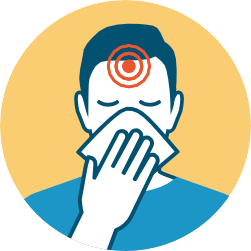 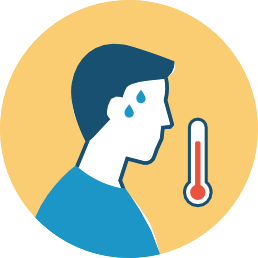 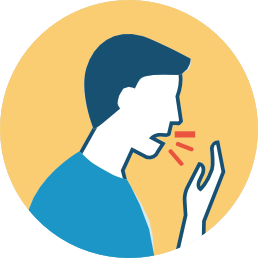 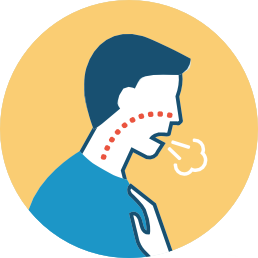 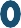 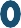 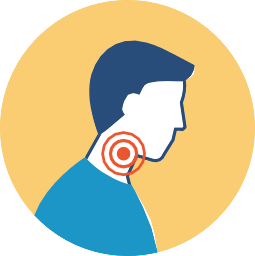 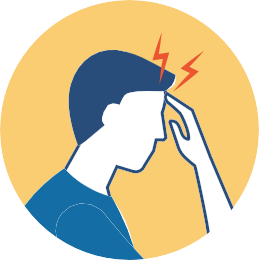 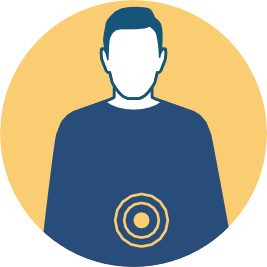 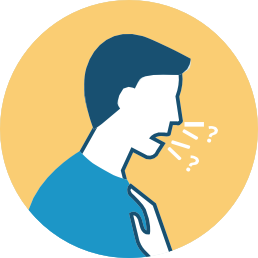 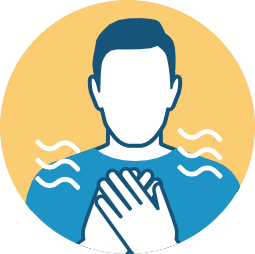 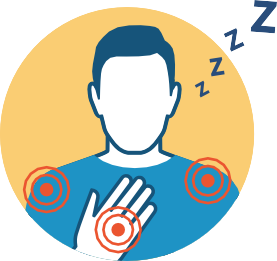 Kan hnu zarh hnih chung ah COVID-19 zawtnak a ngei ti hngalhmi he (pe 6 naak nai in minutes 15 chung) an um ṭi maw?AN UM ṬI AHCUN, nan fa hi sianginn KAITER LO ding. Inn ah umter ding le siibawi (healthcare provider) le Principal chimhpiak ding. CIVID-19 zawtnak a ngeih le ngeih lo test tuahternak ruahpiak ding.COVID-19: Zeitik in dah student, faculty le staff sianginn an kai khawh ṭhan laiSCHOOLPumpak  (Individual)Test ai tuah lomi, a dang chimhmi (hromfah, cumpi tlangrai phun a ngei tiah sibawi nih a timi)      Test ai tuah lomi, a dang       chimhmi a um lomiTest ai tuahmi le a ngei lomi       (Tested and Negative)Test ai tuahmi le a ngeimi   (Tested and Positive)COVID-19 zawtnak a ngeimi pakhat khat he pe 6 naak naih in minit 15 chung a ṭhudir ṭimi Zawtnak a langmi (Symptomatic) Suimilam 24 chung a taklinh a um ti lo hnu LE siibawi nih a damlo nak hi zawtnak phun dang a si, sianginn kaiter khawh ṭhan ding a si ko ti a zumh i ca (email le fax tel in) a ṭialpiak ahcun sianginn kai khawh ṭhan a si lai.Zawtnak (symptoms) ai thawkka in a tlawmbik ni 10 chung cu inn ah umter ding LE suimilam 24 chung sii ding lo in a taklinh ti lo le a  zawtnak muisam (symptoms) a um ti lo tiang inn ah um rih dingA dang an chimhmi a um lo ahcun, a zawtnak (symptoms) ai thawkka in ni 10 chung cu a dangte i umter ding LE sii ding lo in suimilam 24 chung a taklinh ti lo le zawtnak (symptoms) a ngeihmi a ṭhat deuh tiang inn ah um ding.ORTest an tuah i zawtnak a ngeih lo (negative a si) LE a damlonak hi zawtnak phun dang a si, sianginn kaiter ding a si ko tiah sibawi nih ca a ṭialpiak ahcun sianginn kai ṭhan khawh a si lai.    Zawtnak (symptoms) a langh ai thawk in a tlawmbik ni 10 chung    cu inn ah a dangte in umter ding LE sii ding lo in suimilam 24    chung a taklinh ti lo le zawt langhnak (symptoms) a ṭhat deuh     tiang inn ah um ding.(CDC nih test-based strategy hman ding hi thil herh ngaimi a ruang a um theng lo ahcun tuah a herh an ti lem loh)N/AZawtnak muisam ngeimi (symptomatic) a si ahcun, muisam langhnak (symptomatic scenarios) he zoh ṭhimh ding. COVID-19 ngeimi he a ṭhudir ṭimi a si ahcun zawtnak dang i a damlo mi a si zong ah ni 14 chung ah amah lawng in umter le erhkhumh ding.    Zawtnak a lang lomi (No Symptoms)N/AN/A     Sianginn kaiter ṭhan khawh ding a si lai.FIANTER NAK: Zawtnak ngeimi he i naihte in (pe 6 naak nai in minit 15 chung) a ummi a si ahcun COVID-19 zawtnak hi ai test ter i negative a si ko zong ah ni 14 chung cu hmun dang ah umter ta ding hrimhrim a si lai.     Test ai tuah ni thawh in ni 10 chung cu amah      lawng a dangte in umter (isolate) ding.(CDC nih test-based strategy tuah ding hi thil herh ngaimi a ruang a um dah ti lo ahcun an duh lem lo)*Zawtnak muisam (symptoms) a ngeih ahcun, amah lawng umter caan hi symptoms a langhmi a ni 1 nak in ai thawk lai. (symptomatic tests positive zoh uh)Sianginn kai hlan ah ni 14 chung amah lawng erhkhumh ding. Zawtnak muisam a ngei ti lai lo (symptom-free). Zawtnak muisam langhnak a ngeih ahcun zawtnak muisam langhnak pawl he zoh kep ding.Fianternak: ERHKHUMH (QUARANTINE) hi COVID-19 zawtnak ngeimi he a ṭhudir ṭimi minung midang he i cawh lo dingin hmun dang ah umter a si.A DANGTE IN CHIAH (ISOLATION) cu a damlomi asiloah COVID-19 zawtnak a ngei nain zawtnak mui (symptoms) a lang lomi a dangte in umter a si, an mah inn a si zong ah.